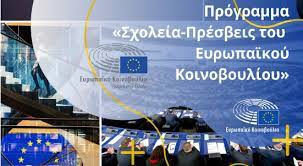 Ευρωπαϊκό Πρόγραμμα "Σχολεία - Πρέσβεις του Ευρωπαϊκού Κοινοβουλίου" Συνάντηση με τον Δικαστή του Ευρωπαϊκού Δικαστηρίου και Καθηγητή Νομικής, κ. Ιωάννη Κτιστάκι Οι μαθητές και οι μαθήτριες του σχολείου μας, που συμμετέχουν στο πρόγραμμα "Σχολεία-Πρέσβεις του Ευρωπαϊκού Κοινοβουλίου", την Παρασκευή 03.03.2023 και για μια περίπου ώρα, είχαν την ευκαιρία να συνδεθούν με το Στρασβούργο και να συζητήσουν διαδικτυακά  με τον Δικαστή του Ευρωπαϊκού Δικαστηρίου Ανθρωπίνων Δικαιωμάτων και Καθηγητή της Νομικής Σχολής του Δημοκρίτειου Πανεπιστημίου Θράκης, κ. Ι. Κτιστάκι. Μέσω των απαντήσεων που δόθηκαν από τον κ. Κτιστάκι στις ερωτήσεις των μαθητών-τριών, πληροφορήθηκαν, μεταξύ πολλών άλλων που έθιξε ο κ. Κτιστάκις, για την ιστορική διαδρομή του Ευρωπαϊκού Δικαστηρίου, τον θεσμικό του ρόλο, τη διαδικασία με την οποία τα κράτη η οι πολίτες της Ευρώπης προσφεύγουν σε αυτό και για τις σύγχρονες προκλήσεις που αντιμετωπίζει το Ευρωπαϊκό Δικαστήριο Ανθρωπίνων Δικαιωμάτων, όπως οι ενδοοικογενειακές σχέσεις και τα περιβαλλοντικά ζητήματα. Ιδιαίτερα ενεργό ρόλο στη συζήτηση είχε η ομάδα EPAS του 4ου Γενικού Λυκείου Σερρών. Τη συζήτηση παρακολούθησαν διαδικτυακά 6 ακόμη σχολεία με 60 περίπου μαθητές-τριές τους.  